REGULUS FILMS and ENTERTAINMENT LLCMusic and Video ProductionOffice: 1-786-429-4511 Cell: 1-786-262-5972Regulusfilms@themiamistudio.comWeb: www.TheMiamiStudio.com/mediaWeb: www.MusicVideoProduction.GuruTo:U.S Embassy Plot No. 686 Old Bagamoyo RoadMasasaniPo Box 9130Dar es salaamTanzaniaDear Sir/Madam,Re: INVITATION FOR  VIDEO SHOOTING IN THE U.S FORMr. CHRISTOPHER YOHANA JUMA (TANZANIA PASSPORT 227969)This letter is served to confirm that Mr. Christopher Yohana Juma a holder of Tanzania passport no. AB 227969 has been invited by our company “ REGULUS FILMS and Entertainment” for music video production.Mr. Juma alias Triger Mcee has completed all our pre- shooting requirements including providing us with his audio records for script and treatment preparation, identifying locations as well as paying the down payment that we require in order to move forward with any bookings as well as any acceptance of any music provided by the artist. We have Mr. Christopher Yohana Juma scheduled for his video shoot for a time frame anytime between January 15st, 2015 - February 15nd 2015.Christopher will be entitled to pay for his own travel, Hotel and any incidentals while here in the U.S. Kindly accord to Christopher with whatever assistance that he may need in order to obtain a temporary visa so that we may complete this production for him. If you need to speak to us directly you may contact our office at 1 (786) 429-4511 or if you need to reach us after U S office hours which is 9am-5pm EST you may reach me via my cell phone at 1 (786) 262-5972. My Name is Gary Brown and I am the owner/ Head Producer of Regulus Films and Entertainment LLC. Do not hesitate to contact us in case you need any further clarification or anything else that may be needed on our end to move forward accordingly. Thank you and have a wonderful day.Sincerely,Gary Brown Regulus Films and Entertainment LLC100 Kings Point Dr Suite 1414 Sunny Isles Beach, FL 33160				                                                                                                      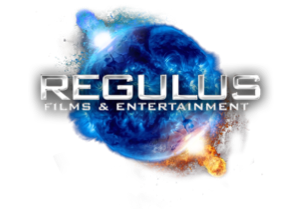 